HARVEST FEST HUSTLE 5K RUN/WALK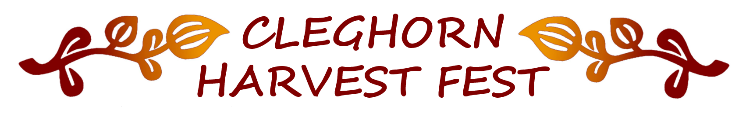 REGISTRATION FORMName ____________________________________________   Male_____ Female_____	 Age: ____Address: __________________________________________________________________________ City__________________________________________________ State_________ Zip____________ WHO:			People of all ages are welcome!WHEN: 			Saturday, September 7th 2019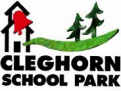 WHERE: 		Race starts and ends at the Cleghorn School ParkRACE SCHEDULE: 	8:00 AM 	Check-in & same day registration 9:00 AM 	Harvest Fest Hustle 5K begins 	Awards will be given to top 3 female finishers and top 3 male finishersPROCEEDS OF RACE:	Pleasant Valley Volunteer Fire Dept & Acres for JoyADVANACE ENTRY FEE: 	$20.00 per person or $65.00 per family (4 family members maximum)DAY OF RACE FEE:	$25.00 per person or $75.00 per family (4 family members maximum) To guarantee T-shirt you must register by August 16th, 2019  Please circle size:    S    M    L    XL    XXL 	Youth -   S    M    LMake check payable to:     Cleghorn Lions Club Mail registration form and all fees to: 	Erica HinkE7235 County Road HHStrum, WI 5477 REGISTER ONLINE AT:  http://www.active.com, or print a form at www.acresforjoy.com WAIVER AND RELEASE:  I understand that participating in the Harvest Fest Hustle 5K Run/Walk is voluntary and involves an element of risk or danger for participants and may cause serious injury, death or property loss. I acknowledge these risks and release the Cleghorn Lions Club, Pleasant Valley Fire Department, The Township of Pleasant Valley, Acres for Joy and Cleghorn School Park from any liability for injuries or damages sustained while participating in the above referenced activity.                                                                                                                    	Date _____________________Signature                                                                                                                      	Date _____________________Parent/Guardian Signature (if Racer is under 18)